Hiawatha Bicycling Club Annual Meeting Minutes         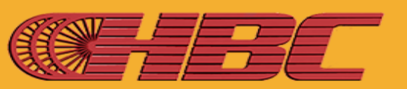 Annual Club Member Meeting 6:00 pm, November 24, 2019
Location: Mount Olivet Lutheran Church 12235 Old Rockford Rd Plymouth MN 55441 Club members present:   Sixty-two (62)			Meeting was called to order at 5:50 pmOpening: Lisa Soldat lead the Annual Meeting since Marty Rosenstein was out of town. The 2018 Annual Meeting Minutes were approved. This was a very good year for HBC!  Membership grew and our number of rides increased.  In Marty’s presentation he thanked the Board, Committee Chairs, and all of the volunteers who stepped up to make this happen. The club thanked Theresa Ditter and Haggith Nadav for coordinating the dinner, and all of those who brought food.  We also celebrated Tour D’Amico’s (TDA) 20th Anniversary in 2019! Treasurer’s Report: By Mark Kleczewski 
In 2019, the Club made a decision to spend down our cash and reserve balance. Here’s what was decided:Ride Leaders received ‘Ride Leader' jerseys The Club donated $4,000 to non-profit bike organizations in the communityTechnology costs were paid up for the next 2 years2018 TDA Jerseys:  This Fall the Club received a long awaited bill from the vendor for last year’s TDA Jerseys, which then allowed the Club to finally pay for the jerseys.As of 10/31/19 the Balance Sheet had a reserve of $28,403.  TDA had a net income of $1,949.Tour D’Amico Summary: By Ed NewmanCongratulations to Russ Lowthian and Dan Robinson for supporting TDA for the last 20 years! Many Thanks for all of their dedication and hard work to help make TDA successful. Also, a Big Thank You to Greg Swanson for coming to every meeting to provide his expertise and support. This year TDA had 14 Team Members, support from the Board, and 70 volunteers. Because D’Amico did not provide resources to design the TDA jersey this year, the TDA jersey design stayed the same as last year, but with ’20 Year Anniversary’ added on the collar.This year’s rider count was 310, and 42 jerseys were sold. Sponsors this year were: D’Amico, Tonka Ski and Cycle, Brown Cycles, Wheely Good, Breadsmith, Great Harvest, Kwik Trip, and HyVee.Ed Newman is resigning from TDA chair.  New leadership will be needed for 2020 and an email soliciting volunteers will be sent to all club members in early 2020.Membership: By Haggith NadavThis year HBC had a membership increase of 20%, going from 230 to 275 members. There were 31 referrals, 21 from HBC’s Meetup Site, 30 by ‘other’, 15 reinstated members, and 52 members dropped from the club. Ride Leader: By Dawn WilsonTwo members became ride leaders in 2019. Although 71 rides were canceled this year due to challenging weather, there were still 334 club rides, and biking mileage increased by 5.7% to 68,400 miles. The top ten ride leaders (most rides lead), along with the top ten high mileage female and male riders were acknowledged. There were 2 Ride Leader training sessions, a revision of the Ride Leader Manual, and GPS training for ride leaders.  Using the Ride Stats program, ride leaders can create, edit or cancel rides. Riders are now able to pre-register for rides. Dawn solicited ideas for action items for the Ride Leader breakfast and Ride Leader training sessions.  Marketing Report: By Marty Rosenstein (in absentia)After 20 years, Russ Lowthian has made the decision to retire from leading the TDA Marketing and HBC Club Marketing. A GREAT BIG THANKS to Russ for his creativity and dedication to HBC.  Marty Rosenstein is in the process of forming a Marketing Committee that will enrich our website and expand into other social media. Insurance: By Dan RobinsonDan reviewed the club’s insurance policies and premiums.  He reported that our insurance covers riders while on a scheduled cycling event.  It would also include other activities (such as an organized walk), as long as it is part of the registered cycling event.  This type of event requires a special permit, and Dan reminded Ride Leaders to contact him prior to their event so he can obtain it for them.  He gave a brief overview of the type of claims that have been filed this year.  There was some inconsistency in proper accident reporting by ride leaders as outlined in the Ride Leader’s Manual.  The Board had also noted concern in the number and type of known accidents in 2019, and Dan supported the importance of improving bicycling safety on all rides. Board Elections: By Lisa SoldatThere was a motion to elect candidates for four open positions on next year’s Board. Leon approved the motion and Dan Robinson seconded the motion. Lisa Sell, Shelli Hesselroth, Ron Jensen, and Jean Mangan were appointed for a two year term. The three existing Board members (Lisa Soldat, Mary Luoma, Joyce Pham) will return for their second year. A Big Thank You to our outgoing Board Members: Marty Rosenstein, Mark Kleczewski, Theresa Ditter, and John Johnston III. Meeting Adjourned:  Meeting was adjourned at 7:03 pm                                                 Submitted by Joyce Pham (secretary)                                                                                                                                                                                                                                                                                                                         